2018	 Dinner Reservation Form - September 21This form is for those who will be attending the dinner associated with Map-Con in Hershey, PA on Friday, September 21, 2018.  Dealers registering for tables should use the  form previously provided for their dinner reservations and you will be contacted for meal selection separately. We will have a catered dinner starting at 6:30 p.m. followed by our guest speaker, Robert Spencer, from the Osher Map Library and Smith Center for Cartographic Education at the University of Southern Maine.  This event will be held at our headquarters hotel:Comfort Inn at the Park1200 Mae Street, Hummelstown, PA 17036PH: (717)-566-2050If you have not made hotel reservations, we have a block of rooms are reserved at a discount rate of $99 plus tax.  You must make your room reservation before August 20!!!!  Make sure to indicate you are with RMCA for all the nights you stay.  If there are any issues ask for Ms. Toomey.  This is for dinner reservations only and must be received by September 7, 2018.Please sign below and complete all registration information PRINT NAME: ____________________________________SIGN NAME: __________________________ STREET: _____________________________CITY: ___________________STATE: _____ ZIP: ________HOME PHONE (_____) _______________    CELL PHONE (_____) _______________ E-Mail Address_________________________________________________________________________   Mail Form and Payment via Check to:   KEEP A COPYFriday dinner $10 x # ____ attending Ordering Chicken Parmesan equals $Friday dinner $10 x # ____ attending Ordering Baked Ziti equals                            $___Grand Total$Road Map Collectors Association
C/O Edwin PattersonPO Box 478
Rowlett, TX  75030-0478For further info call:  Edwin Patterson 972-240-7330 or                               Terry Palmer 469-929-4270                                               For Office UseAmountDateRec’d ByTotal amount enclosed and mailed Form with check #___________$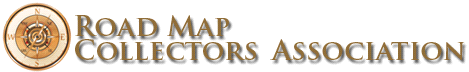 